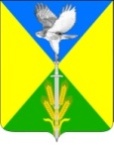 АДМИНИСТРАЦИЯ ВОЛЬНЕНСКОГО СЕЛЬСКОГОПОСЕЛЕНИЯУСПЕНСКОГО РАЙОНАПРОЕКТПОСТАНОВЛЕНИЯот __________2021 года            							 № ___село ВольноеО внесении изменений в постановление администрации Вольненского сельского поселения Успенского района от 24февраля 2016 года № 50«Об утверждении Административного регламентапредоставления администрацией Вольненского сельского поселения Успенского района муниципальной услуги «Присвоение, изменение и аннулирование адресов»В целях приведения в соответствие с действующим законодательством нормативных правовых актов администрации Вольненского сельского поселения Успенского района, руководствуясь положениями Федерального закона от 27 июля 2010 года № 210 – ФЗ «Об организации предоставления государственных и муниципальных услуг»,в целях реализации Постановления Правительства РФ от 4 сентября 2020 г. N 1355"О внесении изменений в Правила присвоения, изменения и аннулирования адресов", постановляю:1. Внести в приложение «Административный регламент предоставления администрацией Вольненского сельского поселения Успенского района муниципальной услуги «Присвоение, изменение и аннулирование адресов» к постановлению администрации Вольненского сельского поселения Успенского района от  № 50 «Об утверждении Административного регламента предоставления администрацией Вольненского сельского поселения Успенского района муниципальной услуги «Присвоение, изменение и аннулирование адресов» (далее – Административный регламент) следующие изменения и дополнения:1.1. Подраздел 1.2 раздела Iизложить в новой редакции:«1.2. Описание заявителей, имеющих право на получение Муниципальной услуги.Заявителями являются физические и юридические лица (представители физических и юридических лиц), являющиеся собственниками объекта адресации, либо лицом, обладающим один из следующих вещных прав на объект адресации:а) право хозяйственного ведения;б) право оперативного управления;в) право пожизненно наследуемого владения;г) право постоянного (бессрочного) пользования.С заявлением вправе обратиться представители заявителя, действующие в силу полномочий, основанных на оформленной в установленном законодательством Российской Федерации порядке доверенности, на указании федерального закона либо на акте уполномоченного на то государственного органа или органа местного самоуправления (далее - представитель заявителя).От имени собственников помещений в многоквартирном доме с заявлением вправе обратиться представитель таких собственников, уполномоченный на подачу такого заявления принятым в установленном законодательством Российской Федерации порядке решением общего собрания указанных собственников.От имени членов садоводческого или огороднического некоммерческого товарищества с заявлением вправе обратиться представитель товарищества, уполномоченный на подачу такого заявления принятым решением общего собрания членов такого товарищества.От имени лица, указанного в абзаце втором пункта 1.2 настоящего Административного регламента, вправе обратиться кадастровый инженер, выполняющий на основании документа, предусмотренного статьей 35 или статьей 42 3 Федерального закона "О кадастровой деятельности", кадастровые работы или комплексные кадастровые работы в отношении соответствующего объекта недвижимости, являющегося объектом адресации.»1.2.В подразделе 2.4 раздела II слова «не более 18» заменить на слова «не более 10».1.3. Подраздел 2.6 раздела II дополнить пунктом 4.1 следующего содержания:	1.4. Пункты 7-15 подраздела 2.6 раздела II изложить в следующей редакции:	2. Приложение № 1 к Административному регламенту изложить в новой редакции согласно приложению № 1 к настоящему постановлению.	3. Приложение № 2 к Административному регламенту изложить в новой редакции согласно приложению № 2 к настоящему постановлению.	4. Приложение № 5 к Административному регламенту изложить в новой редакции согласно приложению № 3 к настоящему постановлению.	5. Приложение № 6 к Административному регламенту изложить в новой редакции согласно приложению № 4 к настоящему постановлению.6. Приложение № 7 к Административному регламенту изложить в новой редакции согласно приложению № 5 к настоящему постановлению.7. Заведующему приемной администрации Вольненского сельского поселения Успенского района (Хомякова) обнародовать настоящее постановление в соответствии с Уставом Вольненского сельского поселения Успенского района и принять меры по внесению сведений в Единый реестр государственных и муниципальных услуг.8. Контроль за выполнением настоящего постановления оставляю за собой.9. Постановление вступает в силу со дня его официального опубликования.Глава Вольненскогосельского поселенияУспенского района                                                                                А.И.КачураПриложение№ 3к постановлению администрацииВольненского сельского поселенияУспенского районаот ______2021 г. № ___«Приложение № 5 к административному регламенту предоставления администрациейВольненского сельского поселенияУспенского района муниципальной услуги «Присвоение, изменение и аннулирование адресов»ПАСПОРТадминистративных процедур и административных действий (состав, последовательность и сроки выполнения процедур) для выполнения Муниципальной услугиПриложение№ 4к постановлению администрацииВольненского сельского поселенияУспенского районаот _______2021 г. № ___«Приложение № 6к административному регламенту предоставления администрацией Вольненского сельского поселенияУспенского района муниципальной услуги «Присвоение, изменение и аннулирование адресов»ПАСПОРТадминистративных процедур и административных действий (состав, последовательность и сроки выполнения процедур) для выполнения Муниципальной услуги при предоставлении услуги через МФЦПриложение№ 5к постановлению администрацииВольненского сельского поселенияУспенского районаот ______2021 г. № «Приложение № 7к административному регламенту предоставления администрацией Вольненского сельского поселенияУспенского района муниципальной услуги «Присвоение, изменение и аннулирование адресов»Решение об отказев присвоении объекту адресации адресаили аннулировании его адресана основании Правил присвоения, изменения и аннулирования адресов, утвержденных постановлением Правительства Российской Федерации от 19 ноября 2014 г. № 1221, отказаноУполномоченное лицо органа местного самоуправления, органа государственной власти субъекта Российской Федерации — города федерального значения или органа местного самоуправления внутригородского муниципального образования города федерального значения, уполномоченного законом субъекта Российской Федерации, а также организации, признаваемой управляющей компанией в соответствии с Федеральным законом от 28 сентября 2010 г. № 244-ФЗ «Об инновационном центре «Сколково» (Собрание законодательства Российской Федерации, 2010, № 40, ст. 4970; 2019, № 31, ст. 4457)М. П.«4.1.Документ, предусмотренный  статьей 35 или статьей 42 3 Федерального закона "О кадастровой деятельности", на основании которого осуществляется выполнение кадастровых работ или комплексных кадастровых работ в отношении соответствующего объекта недвижимости, являющегося объектом адресацииКопия При представлении заявления кадастровым инженером»«7.Правоустанавливающие и (или) правоудостоверяющие документы на объект (объекты) адресации ПодлинникВ случае присвоения адреса зданию (строению) или сооружению, в том числе строительство которых не завершено, в соответствии с Градостроительным кодексом Российской Федерации для строительства которых получение разрешения на строительство не требуется, правоустанавливающие и (или) правоудостоверяющие документы на земельный участок, на котором расположены указанное здание (строение), сооружение)8.Выписки из Единого государственного реестра недвижимости об объектах недвижимости, следствием преобразования которых является образование одного и более объекта адресации ПодлинникВ случае преобразования объектов недвижимости с образованием одного и более новых объектов адресации9.Разрешение на строительство объекта адресации и (или) при наличии разрешения на ввод объекта адресации в эксплуатациюПодлинникПри присвоении адреса строящимся объектам адресации (за исключением случаев, если в соответствии с Градостроительным кодексом Российской Федерации для строительства или реконструкции здания (строения), сооружения получение разрешения на строительство не требуется)10.Схема расположения объекта адресации на кадастровом плане или кадастровой карте соответствующей территорииПодлинникВ случае присвоения земельному участку адреса11.Выписка из Единого государственного реестра недвижимости об объекте недвижимости, являющемся объектом адресацииПодлинникВ случае присвоения адреса объекту адресации, поставленному на кадастровый учет12.Решение органа местного самоуправления о переводе жилого помещения в нежилое помещение или нежилого помещения в жилое помещениеПодлинникВ случае присвоения помещению адреса, изменения и аннулирования такого адреса вследствие его перевода из жилого помещения в нежилое помещение или нежилого помещения в жилое помещение13.Акт приемочной комиссии при переустройстве и (или) перепланировке помещения, приводящих к образованию одного и более новых объектов адресацииПодлинникВ случае преобразования объектов недвижимости (помещений) с образованием одного и более новых объектов адресации14.Выписка из Единого государственного реестра недвижимости об объекте недвижимости, который снят с государственного кадастрового учета, являющемся объектом адресации ПодлинникВ случае аннулирования адреса объекта адресации15.Уведомление об отсутствии в Едином государственном реестре недвижимости запрашиваемых сведений по объекту недвижимости, являющемуся объектом адресации ПодлинникВ случае аннулирования адреса объекта адресации»№ п/пАдминистративные процедурыСрокПрием и регистрация заявления и документовПрием и регистрация заявления и документовПрием и регистрация заявления и документов1.1.Прием, регистрация заявления и пакета документов специалистом с передачей главе поселения на резолюцию, либо отказ в приеме документов1 рабочий деньРассмотрение заявления. Принятие решения и подготовка документовРассмотрение заявления. Принятие решения и подготовка документовРассмотрение заявления. Принятие решения и подготовка документов2.1.Наложение резолюции главой Вольненского сельского поселения и передача заявления ответственному специалисту8 рабочих дней2.2.Ответственный специалист рассматривает поступившее заявление, выполняет н5ееобходимые межведомственные запросы8 рабочих дней2.3.Ответственный специалист готовит проект постановления о присвоении объекту адресации адреса или аннулировании его адреса, либо решения об отказе в присвоении объекту адресации адреса или аннулировании его адреса и передает его на согласование и подписание в порядке делопроизводства8 рабочих днейВыдача заявителю результата предоставления муниципальной услугиВыдача заявителю результата предоставления муниципальной услугиВыдача заявителю результата предоставления муниципальной услуги3.1.Направление (передача) заявителю одним из доступных способов копии постановления о присвоении объекту адресации адреса или аннулировании его адреса, либо решения об отказе в присвоении объекту адресации адреса или аннулировании его адреса1 рабочий деньСрок предоставления муниципальной услугиСрок предоставления муниципальной услуги10 рабочих дней№ п/пАдминистративные процедурыСрокПрием и регистрация заявления и документовПрием и регистрация заявления и документовПрием и регистрация заявления и документов1.1.Прием, регистрация заявления и пакета документов специалистом МФЦ, либо отказ в приеме документов1 рабочий день1.2.Передача в администрацию Вольненского сельского поселения с регистрацией факта такой передачи1 рабочий деньРассмотрение заявления. Принятие решения и подготовка документовРассмотрение заявления. Принятие решения и подготовка документовРассмотрение заявления. Принятие решения и подготовка документов2.1.Наложение резолюции главой Вольненского сельского поселения и передача заявления ответственному специалисту7 рабочих дней2.2.Ответственный специалист рассматривает поступившее заявление, выполняет н5ееобходимые межведомственные запросы7 рабочих дней2.3.Ответственный специалист готовит проект постановления о присвоении объекту адресации адреса или аннулировании его адреса, либо решения об отказе в присвоении объекту адресации адреса или аннулировании его адреса и передает его на согласование и подписание в порядке делопроизводства7 рабочих дней2.4.Результат муниципальной услуги для выдачи заявителю передается в МФЦ7 рабочих днейВыдача заявителю результата предоставления муниципальной услугиВыдача заявителю результата предоставления муниципальной услугиВыдача заявителю результата предоставления муниципальной услуги3.1.Направление (передача) заявителю одним из доступных способов копии постановления о присвоении объекту адресации адреса или аннулировании его адреса, либо решения об отказе в присвоении объекту адресации адреса или аннулировании его адреса1 рабочий деньСрок предоставления муниципальной услугиСрок предоставления муниципальной услуги10 рабочих дней(Ф.И.О., адрес заявителя (представителя заявителя))(регистрационный номер заявления о присвоенииобъекту адресации адреса или аннулировании его адреса)от№(наименование органа местного самоуправления, органа государственной власти субъекта Российской Федерации — города федерального значенияили органа местного самоуправления внутригородского муниципального образования города федерального значения, уполномоченного законом субъектаРоссийской Федерации, а также организации, признаваемой управляющей компанией в соответствии с Федеральным законом от 28 сентября 2010 г.№ 244-ФЗ «Об инновационном центре «Сколково» (Собрание законодательства Российской Федерации, 2010, № 40, ст. 4970; 2019, № 31, ст. 4457))(наименование органа местного самоуправления, органа государственной власти субъекта Российской Федерации — города федерального значенияили органа местного самоуправления внутригородского муниципального образования города федерального значения, уполномоченного законом субъектаРоссийской Федерации, а также организации, признаваемой управляющей компанией в соответствии с Федеральным законом от 28 сентября 2010 г.№ 244-ФЗ «Об инновационном центре «Сколково» (Собрание законодательства Российской Федерации, 2010, № 40, ст. 4970; 2019, № 31, ст. 4457))(наименование органа местного самоуправления, органа государственной власти субъекта Российской Федерации — города федерального значенияили органа местного самоуправления внутригородского муниципального образования города федерального значения, уполномоченного законом субъектаРоссийской Федерации, а также организации, признаваемой управляющей компанией в соответствии с Федеральным законом от 28 сентября 2010 г.№ 244-ФЗ «Об инновационном центре «Сколково» (Собрание законодательства Российской Федерации, 2010, № 40, ст. 4970; 2019, № 31, ст. 4457))(наименование органа местного самоуправления, органа государственной власти субъекта Российской Федерации — города федерального значенияили органа местного самоуправления внутригородского муниципального образования города федерального значения, уполномоченного законом субъектаРоссийской Федерации, а также организации, признаваемой управляющей компанией в соответствии с Федеральным законом от 28 сентября 2010 г.№ 244-ФЗ «Об инновационном центре «Сколково» (Собрание законодательства Российской Федерации, 2010, № 40, ст. 4970; 2019, № 31, ст. 4457))сообщает, что(Ф.И.О. заявителя в дательном падеже, наименование, номер и дата выдачи документа,(Ф.И.О. заявителя в дательном падеже, наименование, номер и дата выдачи документа,(Ф.И.О. заявителя в дательном падеже, наименование, номер и дата выдачи документа,подтверждающего личность, почтовый адрес — для физического лица; полное наименование, ИНН, КППподтверждающего личность, почтовый адрес — для физического лица; полное наименование, ИНН, КППподтверждающего личность, почтовый адрес — для физического лица; полное наименование, ИНН, КППподтверждающего личность, почтовый адрес — для физического лица; полное наименование, ИНН, КПП(для российского юридического лица), страна, дата и номер регистрации (для иностранного юридического лица),(для российского юридического лица), страна, дата и номер регистрации (для иностранного юридического лица),(для российского юридического лица), страна, дата и номер регистрации (для иностранного юридического лица),(для российского юридического лица), страна, дата и номер регистрации (для иностранного юридического лица),,почтовый адрес — для юридического лица)почтовый адрес — для юридического лица)в присвоении (аннулировании) адреса следующему объекту адресациив присвоении (аннулировании) адреса следующему объекту адресации	(нужное подчеркнуть)	(нужное подчеркнуть)(вид и наименование объектаадресации, описание местонахождения объекта адресации в случае обращения заявителя о присвоении объекту адресации адреса,адресации, описание местонахождения объекта адресации в случае обращения заявителя о присвоении объекту адресации адреса,адресации, описание местонахождения объекта адресации в случае обращения заявителя о присвоении объекту адресации адреса,адрес объекта адресации в случае обращения заявителя об аннулировании его адреса)адрес объекта адресации в случае обращения заявителя об аннулировании его адреса)адрес объекта адресации в случае обращения заявителя об аннулировании его адреса)в связи с(основание отказа)(основание отказа)(основание отказа)(основание отказа)(должность, Ф.И.О.)(подпись)